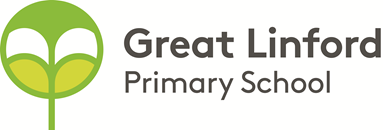 School Development Plan 2018-2019 Early Years Development Plan 2018 -2019Priority1Raise attainment of all children in writing, with a particular focus on KS22Improve identification and provision for academically more able pupils3Raise attainment of disadvantaged children in Reading and Maths to narrow the gap to National Other4Further embed and develop assessment of foundation subjects, with a particular focus on pupil self assessment5Enhance our curriculum provision within the ‘arts’ in order to achieve:Arts mark Silver awardMusic mark award6Further enhance our provision of SMSC across the school in order to achieve the SMSC Quality mark silver/goldPriority 1Raise attainment of FSM children at GLD to close the gap to National Other2Raise attainment of boys and close the in-school gender gap3Enhance the outdoor environment to ensure the provision is outstanding 